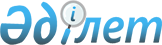 О внесении изменений и дополнений в решение от 29 января 2009 года № 14/5-IV "Об утверждении инструкции по оказанию социальной помощи отдельным категориям нуждающихся граждан по решению местных представительных органов"
					
			Утративший силу
			
			
		
					Решение Риддерского городского маслихата Восточно-Казахстанской области от 24 июля 2009 года N 18/8-IV. Зарегистрировано управлением юстиции города Риддера Департамента юстиции Восточно-Казахстанской области 17 августа 2009 года за N 5-4-116. Утратило силу решением Риддерского городского маслихата от 27 апреля 2011 года № 32/8-IV

        Сноска. Утратило силу решением Риддерского городского маслихата от 27.04.2011 № 32/8-IV (вводится в действие по истечении  10 дней после дня его первого официального опубликования и распространяется на отношения, возникшие с 01.04.2011).

      В соответствии с Законом Республики Казахстан «О местном государственном управлении и самоуправлении в Республике Казахстан»,  подпунктом 4 пункта 1 статьи 56 Бюджетного кодекса Республики Казахстан, Риддерский городской маслихат РЕШИЛ:



      Внести в решение маслихата от 29 января 2009 года № 14/5-IV «Об утверждении инструкции по оказанию социальной помощи отдельным категориям нуждающихся граждан по решению местных представительных органов» (зарегистрировано в Реестре государственной регистрации нормативных правовых актов № 5-4-107 от 06 февраля 2009 года, опубликовано в газете «Лениногорская правда» от 13 февраля 2009 года № 7) с дополнениями, внесенными решением от 24 апреля 2009 года № 16/6-IV «О внесении дополнения в решение от 29 января 2009 года № 14/5-IV «Об утверждении инструкции по оказанию социальной помощи отдельным категориям нуждающихся граждан по решению местных представительных органов» (зарегистрировано в Реестре государственной регистрации нормативных правовых актов № 5-4-112 от 13 мая 2009 года, опубликовано в газете «Лениногорская правда» от 15 мая 2009 года № 20) следующие изменения и дополнения:



      1. Раздел 1 «Общие положения» пункт 1 изложить в новой редакции:

      «Настоящая инструкция детализирует применение законодательства в сфере оказания социальной помощи отдельным категориям нуждающихся граждан, оралманам, проживающих на территории города Риддера и его сельских населенных пунктах, являющихся гражданами Республики Казахстан, по решению местных представительных органов».



      2. Наименование раздела 6 изложить в следующей редакции:

      «6. Поощрение к празднованию годовщины Победы в Великой Отечественной войне 1941-1945 гг.».



      3. Наименование раздела 7 изложить в следующей редакции:

      «7. Материальная помощь многодетным матерям, награжденным подвесками «Алтын-Алка», «Кумiс Алка», орденами «Материнская слава» 1 и 2 степени, а также имеющим четырех и более совместно проживающих несовершеннолетних детей».



      4. Наименование раздела 8 изложить в следующей редакции:

      «8. Материальная помощь семьям, имеющим детей с ограниченными возможностями ко Дню защиты детей».



      5. Наименование раздела 9 изложить в следующей редакции:

      «9. Материальная помощь ко Дню пожилого человека и инвалида».



      6. Наименование раздела 12 изложить в следующей редакции:

      «12. Единовременная материальная помощь ко Дню вывода войск из Афганистана».



      7. В разделе 13 «Социальная помощь на зубопротезирование (за исключением протезов из драгоценных металлов)» пункт 44 дополнить подпунктами 1-5 и изложить в следующей редакции:

      «44. Возмещение затрат на лечение и зубопротезирование предоставляется гражданам, постоянно проживающим на территории города Риддера:

      1) участникам и инвалидам Великой Отечественной войны 1941-1945 гг.;

      2) гражданам, работавшим в период блокады в г.Ленинграде и награжденным медалью «За оборону Ленинграда» и знаком «Житель блокадного Ленинграда»;

      3) бывшим несовершеннолетним узникам фашистских концлагерей;

      4) вдовам воинов (погибших, умерших, пропавших без вести), военнослужащих в Великой Отечественной войне 1941-1945 гг.;

      5) лицам, проработавшим и прослужившим в период с 22 июня 1941 г. по 09 мая 1945 г. не менее 6 месяцев, либо награжденным медалями бывшего СССР, отнесенных к наградам за самоотверженный труд и безупречную воинскую службу в тылу в годы Великой Отечественной войны 1941-1945 гг..



      8. В разделе 16 «Социальная помощь для обеспечения дополнительного питания гражданам, больным активным туберкулезом» в пункте 61 слова «100 (сто) тенге в день» заменить словами «200 (двести) тенге в день»».



      9. Настоящее решение вводится в действие по истечении десяти календарных дней после дня его первого официального опубликования и распространяется на отношения, возникшие с 01 апреля 2009 года.      Председатель очередной сессии         В. КЛИМОВ      Секретарь городского маслихата        А. ЕРМАКОВ
					© 2012. РГП на ПХВ «Институт законодательства и правовой информации Республики Казахстан» Министерства юстиции Республики Казахстан
				